Ce document a été créé pour une formation pour le préscolaire mais la liste est modifiée pour 2018.Vous pouvez l’utiliser pour planifier vos achats de livres pour votre bibliothèque de classe. Julie MarcouxBibliographie en lien avec la formation offerte au colloque de l’APEQ 2016Comment faire un choix dans cet océan de livres?Compétence 1 : Agir avec efficacité dans différents contextes sur le plan sensoriel et moteur. (Se développer sur le plan sensoriel et moteur)Compétence 2 : Affirmer sa personnalité. (Développer sa personnalité)Compétence 3 : Interagir de façon harmonieuse avec les autres. (Entrer en relation avec les autres)Compétence 4 : Communiquer en utilisant les ressources de la langue. (Communiquer oralement) vocabulaire (abécédaire, imagier) / joue avec les aspects sonore de la langue (comptine,                 chanson …) / comportement d’apprenti-lecteur (sens du texte, récit début, milieu, fin)Compétence 5 : Construire sa compréhension du monde. (Se familiariser avec son environnement)Compétence 6 : Mener à terme une activité ou projet. (Mener à terme des projets et des activités)Première de couvertureTitreType d’écritAuteur/illustrateurMaison d’édition/ collection©disponibilitéPistes d'intervention ou commentairesAutres compétences touchées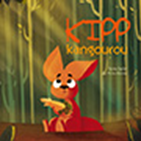 Kipp kangourou album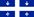 Sonia Sarfati/Lou Victor KarnasÉditions de la Bagnolehttp://www.leseditionsdelabagnole.com/2015papierC 1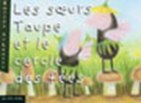 Les soeurs Taupe et le cercle des fées albumRoslyn SchwartzLes 400 coups/http://www.editions400coups.com/Collection :«Comme 3 pommes»2007PapierVoir les autres titres…C 1.1 et 1.2Élargir son répertoire d’actions (faire mimer les actions des personnages)Développer le vocabulaire spatial (gauche-droite, en haut)  Faire inventer une danse par les élèves.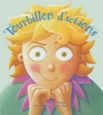 Tourbillon d’action docufiction, liste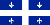 Janan Cain/ Steve MetzgerÉditions Scholastichttp://www.scholastic.ca/editions/2013papierC 1 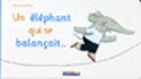 Un éléphant qui se balançait...comptineMarianne DubucCasterman/Collection : queue leu leuhttp://www.casterman.com/Jeunesse/Collections-series/queue-leu-leu2010cartonC 1.1 lorsqu’on fait mimer la comptineEt autres albumC 4 La comptine d’explorer les aspects sonores (syllabes, rimes, sons) de la langue.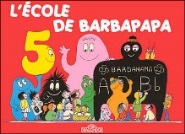 L’école de Barbapapa N.éd.albumAnnette Tison et Talus TaylorDragon d’orhttp://www.grund.fr/2015papierC 2Après la lecture de l’album, dessiner son Barbapapa préféré ou l’activité préférée et expliquer pourquoi.  Les collections avec des personnages différents permettent aux enfants de s’identifier à l’un d’eux. C 5 La lecture de cet album peut être une mise en situation pour  intégrer les ateliers en classe ou pour parler de la diversité des jeux libres.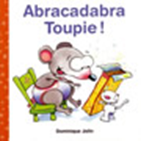 Abracadabra Toupie! albumDominique JolinDominique et compagnie/ Collection «Galipette»http://www.dominiqueetcompagnie.com/catalogue/livre.asp?id_prd=1862003Épuisé mais d’autres versions disponiblesVoir les autres titres.Pour l’imagination et la folie…Faire faire une petite pièce de théâtre aux enfants.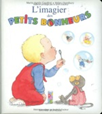 L’imagier des petits bonheurslisteMarie-Agnès Gaudrat/Helen OxenburyBayard 2005papierC 2Ce qui rend les enfants heureux peut être de simples actions.C 3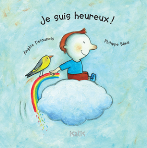 Je suis heureux liste et documentaireAngèle Delaunois/ Philippe BéahIsatis/Collection : Tourne-Pierrehttp://www.editionsdelisatis.com/les-collections/tourne-pierre/2016Papier/PDFC 2 Ce qui rend les enfants heureux peut être de simples actions.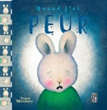 Quand j’ai peurdocufictionTracy Moroney  Caractère/Collection : quand je me sens… et sur « ce que j’aime »http://www.tcmedialivres.com/p/19/resultats-de-recherche?q=tracy+Moroney2008PapierVoir les autres titresC 2Les livres de cette collection ‘’permettent à l’enfant de mieux comprendre ses émotions, et, par conséquent, d’aborder plus librement la vie’’Remarque à l’attention des parents (enseignantes) à la fin.C 1.3Comprendre le rôle de la peur pour assurer notre sécurité C 5Explication des phénomènes liés aux émotions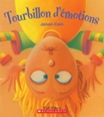 Tourbillon d’émotions docufiction, listeJanan CainÉditions Scholastichttp://www.scholastic.ca/editions/2008papierC 2.1 Observer chaque page, faire mimer l'émotion, la nommer et lire. On peut aussi faire nommer des occasions où chaque émotion est ressentie.-> page parent à la fin-> lien avec Aujourd'hui, je suis ...C 5Observer les couleurs et la typographie pour représenter l’émotion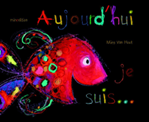 Aujourd’hui je suis…docufiction, listeMies Van houtMineditionPour aller lire plusieurs livres de Minedition en ligne : http://www.minedition.com/fr/main.php?sp=welcome2014papierC 2.1 : observer chaque page, faire mimer l'émotion, la nommer et donner des exemple d'occasion où il est normal de ressentir cette émotion.-> lien avec Tourbillon d'émotionsC 6 : projet d'album collectif avec le TNI : https://captni.uqam.ca/coin-des-enseignants/idees/prescolaire.html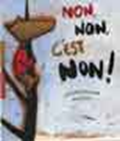 Non, non, c'est non! albumClaudie Stanké/Stéphane-Yves Barroux (Barroux)Les 400 coups/ http://www.editions400coups.com/ Coll. «Les petits albums»2004papierC 2Histoire d’un petit loup qui apprend à dire non … sans perdre ses amis.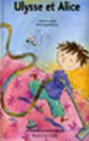 Ulysse et Alice albumAriane Bertouille/Marie-Claude FavreauLes éditions du remue-ménage/Bouton d'or Acadie2006PapierC 2-3homoparentalité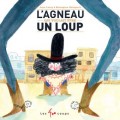 L’agneau qui voulait être un loup albumJean Leroy/ Bérengère DelaporteLes 400 coupshttp://www.editions400coups.com/2015papierC 2-3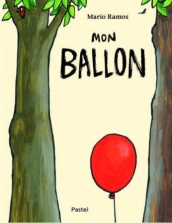 Mon ballonalbumMario RamosPastelhttp://www.ecoledesloisirs.fr/collection/pastel2012papierC 2-3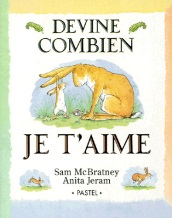 Devine combien je t’aimealbumSam McBratney/ Anita JeramPastelhttp://www.ecoledesloisirs.fr/collection/pastel1994papierC 2-3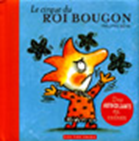 Le cirque du roi bougon albumPhilippe BéhaLes 400 coupshttp://www.editions400coups.com/2012PapierVoir les autres titresC 3Le contre-exemple de comment se faire des amis, avec une fin méritée.excellent pour la lecture seul ou à deux (une lecture préalable en classe aiderait quoique les illustrations sont assez explicites)C 1Faire des activités similaires au gymnase ou au parc.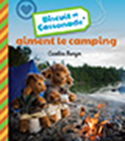 Biscuit et Cassonade aiment le camping docufictionCaroline MungerÉditions de la Bagnole/ Collection : Le monde de Biscuit et Cassonadehttp://www.leseditionsdelabagnole.com/caroline-munger/auteur/mung10002016PapierVoir la collectionC 2-5C 5 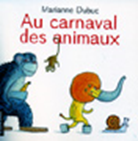 Au carnaval des animaux listeMarianne DubucLa courte échellehttp://courteechelle.groupecourteechelle.com/2012papierC 2En quoi voudrais-tu te déguiser?Pourquoi pensez-vous que les animaux ont choisi ce déguisement?C 5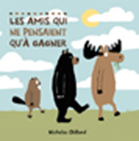 Les amis qui ne pensaient qu'à gagneralbum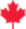 Nicholas OldlandÉditions Scholastichttp://www.scholastic.ca/editions/2015PapierVoir les autres titres avec ces personnagesC 3Belles histoires d’amitié, d’entraide+ C 2 : personnalités des différents personnages + C 1 : sécurité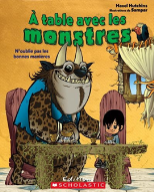 À table avec les monstres docufiction et règles de vieHazel Hutchins/SamparÉditions Scholastichttp://www.scholastic.ca/editions/2011PapierC 3-5Règles pour bien se tenir à table…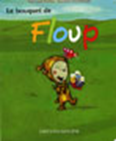 Le bouquet de Floup albumCarole Tremblay/ Steve BeshwatyEditions Imagine Collection«Floup»2007Papier/ePUBVoir autres de FloupC 4Collection dont les illustrations correspondent au texte; l’enfant peut se remémorer l’histoire et jouer à l’apprenti-lecteur.C 5Certains albums de la collection donnent des indices sur les saisons (climat, activités, …)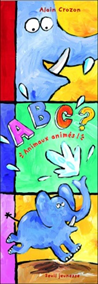 ABC? Animaux animés!abécédaireAlain CrozonSeuil jeunessehttp://www.seuil.com/thematique/jeunesse-3492006PapierC 4Album qui suscite les échanges lors de la lecture à deux.C 6À la manière des albums de cette collection, les enfants peuvent créer des devinettes - en photographiant un objet de la classe (Ipad ou cellulaire)- on agrandit une section de l’image qui sera projeter au TNI- on crée la devinette qui pourra être enregistrée à l’aide du TNI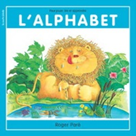 L’alphabet abécédaireRoger ParéLa courte échellehttp://courteechelle.groupecourteechelle.com/2003PapierVoir les autres de la collectionC 4 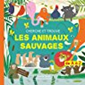 Cherche et trouve les animaux sauvages de A à ZabécédaireCoralie SaudoMillepagehttp://www.millepages.com/2015PapierC 4Où se cache le Mandrill pudique… et le Nasique qui n'aime pas la musique ?De A à Z, promène-toi dans un parc zoologique et trouve l'animal qui ne fait pas comme les autres parmi des espèces plus ou moins connues comme le quetzal ou encore le xérus. Si tu ne trouves pas l'animal en question, reporte-toi à la fin du livre, pour connaître les réponses et en savoir plus sur toutes les bêtes rencontrées.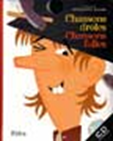 Chansons drôles, chansons folles chansonsHenriette Major/G. Côté, M. Lafrance, M. Levert, L. Melanson, M. Pratt et M. RabagliatiÉditions Fideshttp://www.editionsfides.com/fr/jeunesse.aspx2000PapierVoir les autres de la collectionC 4Chansons avec le texteVoir les autres livres de la collection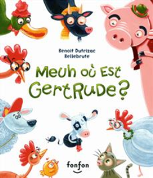 Meuh où est Gertrude? album et jeux avec les motsBenoît Dutrizac/BellebruteFonfonhttp://editionsfonfon.com/2014PapierVoir la suiteC 4Jeux avec les mots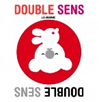 Double sens : les animauxdevinettes, illustrations, imagierMarutanCastermanhttp://www.casterman.com/Jeunesse/Catalogue/(recherche)/double%20sens2012PapierC 4-5Le livre peut être lu un enfant en face de l’autre car les illustrations démontrent une image dans un sens et une autre image dans l’autre sens.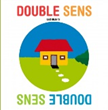 Double sens : les objetsdevinettes, illustrations, imagierMarutanCastermanhttp://www.casterman.com/Jeunesse/Catalogue/(recherche)/double%20sens2012PapierC 4-5Le livre peut être lu un enfant en face de l’autre car les illustrations démontrent une image dans un sens et une autre image dans l’autre sens.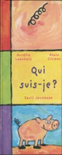 Qui suis-je?devinettesAurélie Lanchais /Alain CrozonSeuil jeunessehttp://www.seuiljeunesse.com/ouvrage/qui-suis-je-alain-crozon/97820203020121998PapierC 4-5Pas besoin de lire la devinette pour jouer au jeu.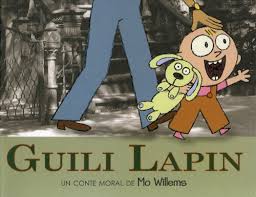 Guili LapinalbumMo WillemsKaléidoscopehttp://www.editions-kaleidoscope.com/2007PapierC 5.1 (géographie) Observer les illustrations qui représentent un quartier de NY. Faire une visite des environs de l’école, prendre des photos, les imprimer en noir et blanc puis chaque enfant se dessine dans cet environnement.C 4 Planification LPE disponible : http://cybersavoir.csdm.qc.ca/capsurlaprevention/lpe-presco/Planification d’une lecture interactive disponible : (girardinm@csdm.qc.ca) 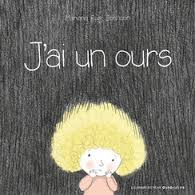 J’ai un oursalbumMariana Ruiz JohnsonGallimard/Gibouléeshttp://www.gallimard.fr/Catalogue/GALLIMARD-JEUNESSE/Giboulees2011PapierC 5.1 (science -> animaux)Faire une petite recherche sur les ours avant la lecture pour permettre de faire les inférences (suggestion de livres ouverts : https://www.livresouverts.qc.ca/index.php?p=rech_res).C 4 : LPE disponible : http://cybersavoir.csdm.qc.ca/capsurlaprevention/lpe-presco/C 2 : émotions 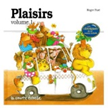 Plaisirs de vacances et de cirque listeRoger ParéLa courte échelle/Pour voir la collection : https://flipbook.cantook.net/?d=%2F%2Fwww.entrepotnumerique.com%2Fflipbook%2Fpublications%2F27849.js&oid=485&c=&m=&l=fr&r=http://groupelacourteechelle.blogspot.ca&f=pdf2014Papier/ IPub/ PDFC 5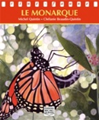 Le monarque documentaireMichel Quintin/Collection : « Ciné-faune »http://www.editionsmichelquintin.ca/categorie/jeunesse/3-documentaires.html?recherche=&filtreCollection=6&tri=dateDescPapier et PDFVoir les autres de la collectionC 5Sciences, animaux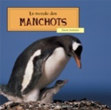 Le monde des manchots documentaireMichel Quintin/Collection : « Mini-docu »http://www.editionsmichelquintin.ca/categorie/jeunesse/3-documentaires.html?recherche=&filtreCollection=12&tri=dateDescPapierVoir les autres de la collectionC 5Sciences, animaux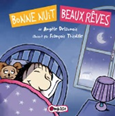 Bonne nuit, beaux rêves docufictionAngèle Delaunois/François ThisdaleIsatis/Collection : « Ombilic »http://www.editionsdelisatis.com/les-collections/ombilic/Papier et PDFVoir les autres ombilicC 5Sciences, les bonnes habitudes de vie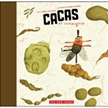 Caca et compagnie documentaireAngèle Delaunois/ Marie LafranceLes 400 coupshttp://www.editions400coups.com/2001PapierC 5Sciences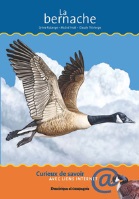 La bernache docufictionMichel Noël, Sylvie Roberge et Claude ThiviergeDominique et compagniehttp://www.dominiqueetcompagnie.com/index.asp2007PapierVoir les autres de la collectionC 5 (science -> animaux)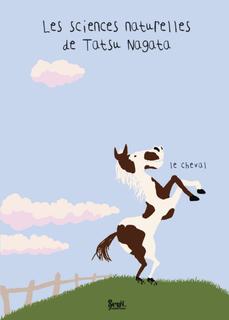 Les sciences naturelles de Tatsu NagatadocumentaireTatsu NagataSeuil Jeunessehttp://www.seuil.com/recherche?s=tatsu+nagata2011PapierVoir les autres de la collectionC 5Collection  présentant par des dessins explicites et rigolos les principales caractéristiques de l’animal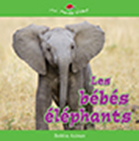 Les bébés éléphants documentaireBobbie Kalman Trad. : Marie-Josée BrièreBayard Canada Livres/ Collection«Mini monde vivant»https://www.bayardjeunesse.ca/collections/livres-debutants/products/les-bebes-elephants?variant=165701879102016PapierVoir les autres de la collectionC 5 (science -> animaux)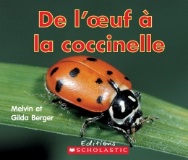 De l’œuf à la coccinelledocumentaire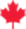 Melvin et Gilda BergerÉditions Scolastic/Collection: Lire et découvrirhttp://www.scholastic.ca/editions/livres/view/lire-et-dcouvrir-de-loeuf-la-coccinelle2002PapierVoir les autres de la collectionC 5 (science)COLLECTION Lire et découvrir Peu de texte / bulle avec information scientifique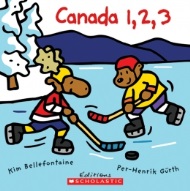 Canada 1,2,3docufiction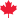 Per-Henrik GürthÉditions Scholastichttp://www.scholastic.ca/editions/livres/view/canada-1-2-32011PapierVoir les autres de la collectionC 5 Mathématiques et géographie du Canada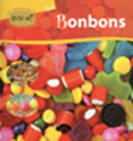 Les bonbons documentaire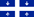 Julien CléonÉditions Les Malins/ Collection : As-tu vu?https://www.lesmalins.ca/catalogue/2-documentaires.html2013PapierVoir les autres de la collectionC 5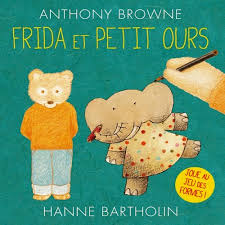 Frida et petit oursalbumAnthony BrowneKaléidoscopehttp://www.editions-kaleidoscope.com/2015PapierC 1.1 (motricité fine)Dernière page de l’album : ‘’Et si tu dessinais quelques formes pour jouer à ton tour ?’’Ces dessins peuvent être fait à partir d’une forme quelconque sur papier, d’une forme en papier déchiré, …C 5 : intérêt et curiosité pour les arts, faire appel à sa pensée créatrice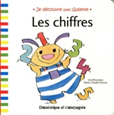 Les chiffres : Je découvre avec Galette chiffrierLina Rousseau/ Marie-Claude FavreauDominique et compagnie/Collection: Galettehttp://www.dominiqueetcompagnie.com/catalogue/categorie.asp?id_cat=1012014PapierVoir les autres de la collectionC 5Mathématique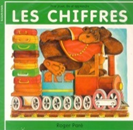 Les chiffres chiffrierRoger ParéLa courte échellehttp://courteechelle.groupecourteechelle.com/2003épuiséC 5Créer un chiffrier.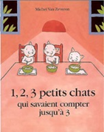 1, 2, 3 petits chats qui savaient compter jusqu’à 3album, chiffrierMichel Van Zeverenl’école des loisirs2007PapierC 5Compter des collections de 3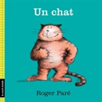 Un chat imagierRoger ParéLa courte échelle/Pour voir la collection complète : https://flipbook.cantook.net/?d=%2F%2Fwww.entrepotnumerique.com%2Fflipbook%2Fpublications%2F27849.js&oid=485&c=&m=&l=fr&r=http://groupelacourteechelle.blogspot.ca&f=pdf2013CartonVoir les autres de la collectionC 5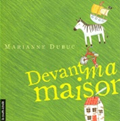 Devant ma maison liste, imagierMarianne DubucLa courte échellehttp://courteechelle.groupecourteechelle.com/2010CartonC 5Faire prédire aux enfants ce qui va suivre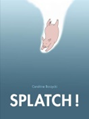 Splatch!imagierCendrine Borzyckil’école des loisirshttp://www.ecoledesloisirs.fr/2015CartonC 5 : thème des animauxet dénombrement.Album tout carton qui permet de nommer les animaux. Fin inattendue.C 4 : lecture à deux, lecture autonome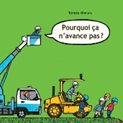 Pourquoi ça n’avance pas?imagier, listeTomoko Ohmural’école des loisirshttp://www.ecoledesloisirs.fr/2015  PapierC 5 : thème des transports et vocabulaire spatiale et ordinal (quel véhicule est avant … après … entre…?)C 4 : lecture à deux et lecture autonome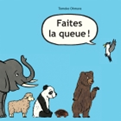 Faites la queue!imagier, listeTomoko Ohmural’école des loisirshttp://www.ecoledesloisirs.fr/2011PapierC 5 : Démontrer de l’intérêt pour les sciences, mathématique … (découvrir de nouveaux animaux / activité de classement des animaux / situer par rapport à ... avant le chien, 2 après la girafe, entre le ... /)C 4 : lecture à deux et lecture autonome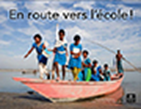 En route vers l'école!documentaireRosemary McCarneyBayard Canada Livreshttps://www.bayardjeunesse.ca/search?q=en+route+vers+l%27%C3%A9cole2015PapierC 5Comment se rendent à l’école les enfants de différents pays?  Pour ceux qui peuvent s’y rendre…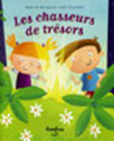 Les chasseurs de trésors albumAlain M. Bergeron/Julie CossetteÉditions Fonfon/ Collection : Histoires de rirehttp://www.editionsaf.com/fonfon/nos-collections/histoire-de-rire/2011PapierC 5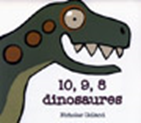 10, 9, 8 dinosaureschiffrierNicholas OldlandÉditions Scholastichttp://www.scholastic.ca/editions/livres/view/10-9-8-dinosaures2012PapierC 5  (numératie)dénombrer et ordre décroissantAnticiper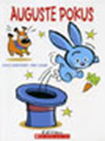 Auguste Pokus bande-dessinéeSylvie Desrosiers/Rémy SimardÉditions Scholastichttp://www.scholastic.ca/editions/livres/view/auguste-pokus2011PapierC 5BD sans texte.  Permet de faire parler les élèves.  Pour lecture individuelle ou à deux.Écrire en collectif l’histoire.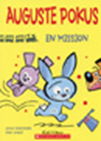 Auguste Pokus en mission bande-dessinéeSylvie Desrosiers/Rémy SimardÉditions Scholastichttp://www.scholastic.ca/editions/livres/view/auguste-pokus-en-mission2013PapierC 5BD sans texte.  Permet de faire parler les élèves.  Pour lecture individuelle ou à deux.Écrire en collectif l’histoire.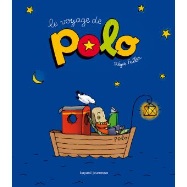 Le voyage de Polobande-dessinée sans texteRégis FallerBayard jeunessehttp://www.bayard-editions.com/jeunesse/bandes-dessinees/bd-kids/le-voyage-de-polo2002PapierVoir les autres de la collectionC 5BD sans texte.  Permet de faire parler les élèves.  Pour lecture individuelle ou à deux.Écrire en collectif l’histoire.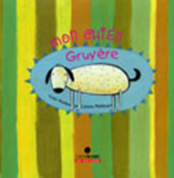 Mon chien Gruyère albumYves Nadon/ Céline MalépartLes 400 coups/ http://www.editions400coups.com/Collection«Carré blanc»2006papierC 5Deuil d’un animal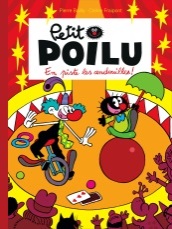 En piste les andouilles!bande-dessinée sans textePierre Bailly/Céline FraipontDupuis/Petit poilu : http://www.petitpoilu.com/albums.php2011Papier/ ePUBVoir les autres de la collectionC 5BD sans texte.  Permet de faire parler les élèves.  Pour lecture individuelle ou à deux.Écrire en collectif l’histoire.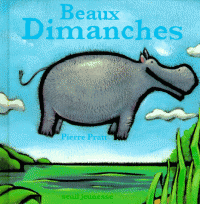 Beaux dimanches  album sans textePierre PrattSeuil jeunessehttp://www.seuil.com/thematique/jeunesse-3491996PapierC 5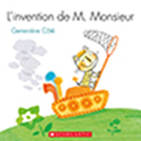 L’invention de M. Monsieur albumGeneviève CôtéÉditions Scholastichttp://www.scholastic.ca/editions/livres/view/l-invention-de-m-monsieur2016PapierC 6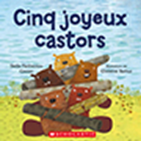 Cinq joyeux castorsalbumStella Partheniou Grasso/Christine BattuzÉditions Scholastic http://www.scholastic.ca/editions/livres/view/cinq-joyeux-castors2015PapierC 6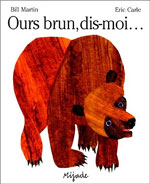 Ours brun, dis-moi ce que tu vois?listeBill Martin/Eric CarlesMijade2013Papier C 6 Projet : Illustrer à la manière de ... avec des objets de la classe, des insectes, …Aussi en vidéo : https://www.youtube.com/watch?v=_XkeZ0PfL-E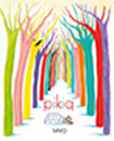 Pikiq albumYayoÉditions de la Bagnolehttp://www.leseditionsdelabagnole.com/2015PapierC 6